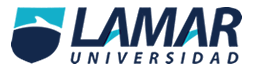 MEDICINA BASADA EN EVIDENCIASACTIVIDAD 	INTEGRADORAENSAYOS CLÍNICOS Y METANALISIS ALUMNO: DIEGO BARCENA GALINDODOCTOR: HUGO FRANCISCO VILLALOBOS ANZALDOCOMENTARIOS:__________________________________________________________________________________________________________________________________________________________________________________________________________________________________________________________________________ESTUDIOSTIPOS DE ESTUDIOSMEDIDAS DE ASOCIACIONFORMULASSESGOSNIVEL DE EVIDENCIAENSAYOS CLINICOSEstudio longitudinal de cohortesExperimentalAnalítico  Prospectivo AleatorizadoCiego, doble ciego o triple ciegoRiesgo relativoRiesgo absolutoSensibilidad= a/a+cEspecificidad=d/d+bPrevalencia=a+c/a+b+c+d Exactitud=a+d/a+b+c+d  Vpp=a/a+bVpn=d/d+cIE=a/(a+b)IO=c/(c+d)RR= ((a)/(a+b))/((c)/(c+d))= CIE/CIORA= IE-IO%RA= ((RA/IE)(100))Sesgos de selecciónSesgos de migración Sesgos de supervivencia  Sesgos de susceptibilidad Sesgo de informaciónIAIBMETANALISISRevisión sistematicaRiesgo relativo y Odds Ratio-Sesgos de publicación Sesgos de selección Sesgos de extracción de datosIBIIATAMIZAJETransversalsistematicoRazón de prevalenciasSensibilidad= a/a+cEspecificidad=d/d+bPrevalencia=a+c/a+b+c+d Exactitud=a+d/a+b+c+d  Vpp=a/a+bVpn=d/d+cSesgos de selección Sesgos de interpretación Sesgos de edad-